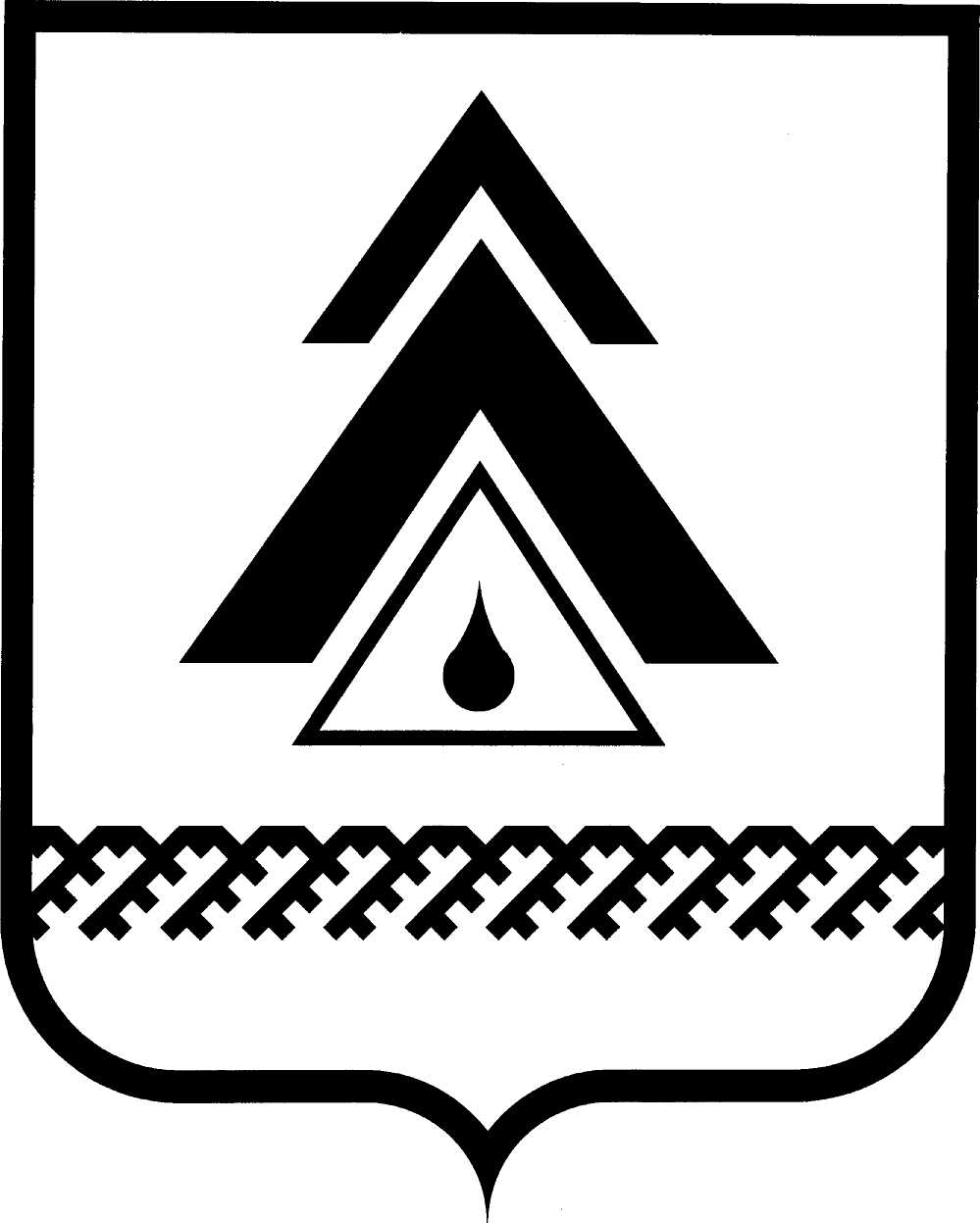 администрация Нижневартовского районаХанты-Мансийского автономного округа – ЮгрыРАСПОРЯЖЕНИЕОб утверждении Плана контрольной деятельности в сфере бюджетных правоотношений отдела внутреннего муниципального финансового контроля на 2016 годВ соответствии с Бюджетным кодексом Российской Федерации,                       пунктом 3.1. Порядка осуществления внутреннего муниципального финансового контроля и контроля в сфере закупок, утвержденного постановлением администрации района от 19.09.2014 № 1909:1. Утвердить План контрольной деятельности в сфере бюджетных правоотношений отдела внутреннего муниципального финансового контроля на 2016 год согласно приложению.2. Контроль за выполнением распоряжения оставляю за собой.Глава администрации района                                                            Б.А. СаломатинПриложение к распоряжению администрации районаот 03.12.2015 № 850-рПланконтрольной деятельности в сфере бюджетных правоотношений отдела внутреннего муниципального финансового контроля на 2016 годот 03.12.2015г. Нижневартовск№ 850-р          № п/пОбъектконтрольного мероприятияВидконтрольногомероприятияСроки и место проведения контрольного мероприятияПроверяемый периодУчастники контрольного мероприятия1.Администрация городского поселения Излучинскревизия финансово-хозяйственнойдеятельностиянварь 2016 годаг. Нижневартовск(пгт. Излучинск)январь 2014 года – декабрь 2015 годаспециалисты отдела внутреннего муниципального финансового контроля (далее ‒ ОВМФК)2.Районное муниципальное автономное учреждение «Межпоселенческий культурно-досуговый комплекс «Арлекино»ревизия финансово-хозяйственнойдеятельностифевраль 2016 годаг. Нижневартовск(пгт. Излучинск)январь 2014 года – декабрь 2015 годаспециалисты  ОВМФК3.Муниципальное бюджетное общеобразовательное учреждение «Излучинская общеобразовательная средняя школа № 2 с углубленным изучением отдельных предметов»ревизия финансово-хозяйственнойдеятельностимарт 2016 годаг. Нижневартовск(пгт. Излучинск)январь 2014 года – декабрь 2015 годаспециалисты  ОВМФК4.Муниципальное бюджетное общеобразовательное учреждение «Излучинская общеобразовательная средняя школа № 2 с углубленным изучением отдельных предметов»проверка реализации приоритетногонационального проекта  «Образование»март 2016 годаг. Нижневартовск(пгт. Излучинск)январь 2015 года – декабрь 2015 годаспециалисты  ОВМФК5.Муниципальное бюджетное общеобразовательное учреждение «Излучинская общеобразовательная средняя школа № 1 с углубленным изучением отдельных предметов»ревизия финансово-хозяйственнойдеятельностиапрель 2016 годаг. Нижневартовск(пгт. Излучинск)январь 2014 года –декабрь 2015 годаспециалисты  ОВМФК6.Муниципальное бюджетное общеобразовательное учреждение «Излучинская общеобразовательная средняя школа № 1 с углубленным изучением отдельных предметов»проверка реализации приоритетногонационального проекта  «Образование»апрель 2016 годаг. Нижневартовск(пгт. Излучинск)январь 2015 года –декабрь 2015 годаспециалисты  ОВМФК7.Муниципальная автономная организация дополнительного образования  «Ваховская детская школа искусств»ревизия финансово-хозяйственнойдеятельностимай 2016 годаг. Нижневартовск(п. Ваховск)январь 2014 года – декабрь 2015 годаспециалисты  ОВМФК8.Муниципальное бюджетное вечернее (сменное) общеобразовательное учреждение «Излучинский центр образования»ревизия финансово-хозяйственнойдеятельностииюнь 2016 годаг. Нижневартовск(пгт.Излучинск)январь 2014 года – декабрь 2015 годаспециалисты  ОВМФК9.Муниципальное бюджетное учреждение «Учреждение по материально–техническому обеспечению деятельности органов местного самоуправления»ревизия финансово-хозяйственнойдеятельностииюль 2016 годаг. Нижневартовскянварь 2014 года – декабрь 2015 годаспециалисты  ОВМФК10.Муниципальное бюджетное дошкольное образовательное учреждение «Новоаганский детский сад комбинированного вида «Cнежинка»ревизия финансово-хозяйственнойдеятельностиавгуст 2016 годаг. Нижневартовскянварь 2014года – декабрь 2015 годаспециалисты  ОВМФК11.Муниципальное бюджетное дошкольное  образовательное учреждение «Излучинский детский сад комбинированного вида «Сказка»ревизия финансово-хозяйственнойдеятельностисентябрь 2016 годаг. Нижневартовскянварь 2014 года – декабрь 2015 годаспециалисты  ОВМФК12.Муниципальное бюджетное общеобразовательное учреждение «Варьеганская общеобразовательная средняя школа»ревизия финансово-хозяйственнойдеятельностиоктябрь 2016 годаг. Нижневартовск(с. Варьеган)январь 2014 года – декабрь 2015 годаспециалисты  ОВМФК13.Муниципальное бюджетное общеобразовательное учреждение «Варьеганская общеобразовательная средняя школа»проверка реализации приоритетногонационального проекта  «Образование»октябрь 2016 годаг. Нижневартовск(с. Варьеган)январь 2015 года – декабрь 2015 годаспециалисты  ОВМФК14.Муниципальное бюджетное дошкольное образовательное учреждение «Варьеганский детский сад комбинированного  вида «Олененок»ревизия финансово-хозяйственнойдеятельностиноябрь 2016 годаг. Нижневартовск(с. Варьеган)январь 2014 года – декабрь 2015 годаспециалисты  ОВМФК15.Муниципальное казенное учреждение Нижневартовского района «Управление по делам гражданской обороны и чрезвычайным ситуациям»ревизия финансово-хозяйственнойдеятельностидекабрь 2016 годаг. Нижневартовскянварь 2014 года – декабрь 2015 годаспециалисты  ОВМФК